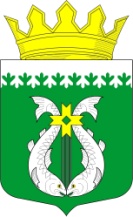 РОССИЙСКАЯ ФЕДЕРАЦИЯРЕСПУБЛИКА  КАРЕЛИЯАДМИНИСТРАЦИЯМУНИЦИПАЛЬНОГО ОБРАЗОВАНИЯ "СУОЯРВСКИЙ РАЙОН"РАСПОРЯЖЕНИЕ 01.10.2020 					                                                                № 595Об утверждении Перечня муниципальных программ муниципального образования «Суоярвский район»             В соответствии с Федеральным законом от 07.05.2013 г. № 104-ФЗ «О внесении изменений в Бюджетный кодекс Российской Федерации и отдельные законодательные акты  Российской Федерации в связи с совершенствованием бюджетного процесса», постановлением администрации муниципального образования «Суоярвский район» от 28.07.2014 г. № 522 «Об утверждении Порядка разработки, реализации и оценки эффективности муниципальных программ муниципального образования «Суоярвский район»:Утвердить Перечень муниципальных программ муниципального образования «Суоярвский район» согласно приложению к настоящему распоряжению.Структурным подразделениям администрации муниципального образования «Суоярвский район», муниципальным учреждениям – разработчикам муниципальных программ не позднее 3 месяцев со дня вступления в силу решения о бюджете муниципального образования Суоярвский район» внести изменения в муниципальные программы и подпрограммы в целях приведения их в соответствие с Бюджетным кодексом РФ и решением о бюджете муниципального образования Суоярвский район».Разместить настоящее распоряжение  на  официальном  сайте  администрации муниципального образования  «Суоярвский  район» в информационно-телекоммуникационной сети «Интернет».  Контроль  за исполнением настоящего распоряжения оставляю за собой. Глава Администрации 								     Р.В. ПетровРазослать: Дело, Структурные подразделения администрации муниципального образования «Суоярвский район», МУК «Суоярвская ЦБС», отдел МКУ «ЦУМИ и ЗР Суоярвского района»                                                                                              Приложение к распоряжению Администрации                                                                                            муниципального образования                                                                                                Суоярвский район                                                                                                от 01.10.2020 г. № 595Перечень муниципальных программ муниципального образования «Суоярвский район»                                                                                               Приложение к распоряжению Администрации                                                                                            муниципального образования                                                                                                Суоярвский район                                                                                                от 01.10.2020 г. № 595Перечень муниципальных программ муниципального образования «Суоярвский район»                                                                                               Приложение к распоряжению Администрации                                                                                            муниципального образования                                                                                                Суоярвский район                                                                                                от 01.10.2020 г. № 595Перечень муниципальных программ муниципального образования «Суоярвский район»                                                                                               Приложение к распоряжению Администрации                                                                                            муниципального образования                                                                                                Суоярвский район                                                                                                от 01.10.2020 г. № 595Перечень муниципальных программ муниципального образования «Суоярвский район» № п/пНаименование муниципальной программы, подпрограммыНаправления реализации муниципальных программОсновные исполнители муниципальных программ, подпрограмм1.Муниципальная программа «Повышение безопасности дорожного движения на территории Суоярвского муниципального района».Повышение правового сознания и предупреждение опасного поведения участников дорожного движения;Обеспечение безопасности дорожного движения на автомобильных дорогах общего пользования.Отдел по развитию инфраструктуры и благоустройства  и районная комиссия по обеспечению безопасности дорожного движения муниципального образования «Суоярвский район»2.Муниципальная программа «Молодежь Суоярвского района».Вовлечение молодежи в деятельность молодежных общественных организаций, к участию в молодежных проектах и программахПоддержка талантливой молодежи, содействие реализации инициатив молодежи в сфере досуга и творчестваОказание поддержки молодежи, находящейся в трудной жизненной ситуации;Содействие профессиональной ориентации и занятости молодежи Организация и проведение районных мероприятий для молодежи.Отдел образования и социальной политики администрации МО «Суоярвский район»3.Муниципальная программа «Ветеран».Организация и проведение мероприятий, клубов по интересам для граждан пожилого возраста Организация работы районного Совета ветеранов.Отдел образования и социальной политики администрации МО «Суоярвский район»4.Муниципальная программа «Развитие физической культуры и спорта в Суоярвском районе».                              Развитие массовой физической культуры и спорта, адаптивного спорта, формирование здорового образа жизниПропаганда физической культуры и спорта, здорового образа жизниПодготовка спортивного резерваРазвитие инфраструктуры физической культуры и спорта Внедрение ВСФК ГТО на территории муниципального образования «Суоярвский район».Отдел образования и социальной политики администрации МО «Суоярвский район»5.Муниципальная программа «Управление муниципальными финансами».Организация бюджетного процессаОбеспечение сбалансированности и устойчивости бюджетной системыСовершенствование межбюджетных отношений.Финансовое управление администрации МО «Суоярвский район»5.1Подпрограмма «Управление муниципальным долгом муниципального образования «Суоярвский район»Своевременная уплата процентов по долговым обязательствам в соответствии с условиями кредитных договоров.Финансовое управление администрации МО «Суоярвский район»5.2Подпрограмма «Предоставление межбюджетных трансфертов»Выравнивание бюджетной обеспеченности муниципальных образований.Финансовое управление администрации МО «Суоярвский район»6.Муниципальная программа «Осуществление полномочий местной администрацией».                  Исполнение и полномочий муниципального района.Администрация муниципального образования «Суоярвский район»6.1Подпрограмма "Функционирование администрации муниципального образования «Суоярвский район»Организация функционирования администрации муниципального образования «Суоярвский район».Организация исполнения переданных государственных полномочий Республики Карелия.Организация функционирования  МКУ "Центр информационно-хозяйственного обеспечения".Управление делами администрации МО «Суоярвский район», МКУ "Центр информационно-хозяйственного обеспечения"6.2Подпрограмма "Национальная экономика".Исполнение переданных государственных полномочий Республики Карелия по организации проведения мероприятий по защите населения от болезней, общих для человека и животных.Отдел по развитию инфраструктуры и благоустройства администрации МО «Суоярвский район»6.3Подпрограмма "Жилищно-коммунальное хозяйство".Исполнение полномочий муниципального района в сфере ЖКХ.Отдел по развитию инфраструктуры и благоустройства администрации МО «Суоярвский район»6.4Подпрограмма "Социальная политика".Исполнение полномочий муниципального района в сфере социальной поддержки отдельных категорий граждан.Исполнение переданных государственных полномочий Республики Карелия по опеке и попечительству.Исполнение полномочий по обеспечению жильем молодых семейПредоставление мер социальной поддержки муниципальным служащим, вышедшим на пенсию в форме доплаты к страховой пенсии по старости (инвалидности) .Отдел образования и социальной политики администрации МО «Суоярвский район»Управление делами администрации МО «Суоярвский район»6.5Подпрограмма "Средства массовой информации".Организация функционирования редакции газеты «Суоярвский вестник».Редакция газеты «Суоярвский вестник»7.Муниципальная программа «Развития и поддержки малого и среднего предпринимательства в Суоярвском районе».                              Оказание консультативной, информационной, имущественной и финансовой поддержки малого и среднего предпринимательства на муниципальном уровне.Отдел по развитию предпринимательства и инвестиционной политики администрации МО «Суоярвский район»8.Муниципальная программа «Создание благоприятных условий для привлечения инвестиций в экономику Суоярвского района».Формирование благоприятного предпринимательского климата  и условий для ведения бизнеса  с привлечением новых инновационных технологий.Повышение инвестиционной привлекательности района.Мобилизация инвестиционных ресурсов муниципального образования и обеспечение их эффективного использования посредством формирования инвестиционных проектов, создание обустроенных инвестиционных площадок.Отдел по развитию предпринимательства и инвестиционной политики администрации муниципального образования «Суоярвский район»9.Муниципальная программа «Развитие образования в Суоярвском районе».Повышение качества и доступности образования.Отдел образования и социальной политики администрации МО «Суоярвский район»9.1Подпрограмма    «Развитие общего и дополнительного образования».Повышение качества и доступности общего и дополнительного образования детей.Отдел образования и социальной политики администрации МО «Суоярвский район»9.2Подпрограмма  «Социальная политика».Предоставление мер социальной поддержки отдельным категориям детей и  граждан Суоярвского района.Отдел образования и социальной политики администрации МО «Суоярвский район»9.3Подпрограмма   «Отдых и оздоровление детей».Создание  оптимальных условий, обеспечивающих полноценные системы отдыха и  оздоровления  детей, трудоустройства несовершеннолетних в каникулярное время.Отдел образования и социальной политики администрации МО «Суоярвский район»9.4Подпрограмма  «Комплексная безопасность муниципальных образовательных организаций».Повышение уровня комплексной безопасности в  муниципальных образовательных организациях Суоярвского района.Отдел образования и социальной политики администрации МО «Суоярвский район»9.5Подпрограмма   «Энергосбережение и повышение энергетической эффективности».Создание эффективной системы энергосбережения и контроля потребления топливно-энергетических ресурсов в муниципальных образовательных организациях Суоярвского района.Отдел образования и социальной политики администрации МО «Суоярвский район10.Муниципальная программа «Развитие культуры».Повышение доступности и качества услуг, предоставляемых в сфере культуры.Отдел образования и социальной политики администрации муниципального образования  «Суоярвский район»,МУК «Суоярвская ЦБС»10.1Подпрограмма «Организация библиотечного обслуживания, кинопоказа выдачи архивных справок для населения Суоярвского района».Организация библиотечного обслуживания, культурно-досуговый мероприятий, направленных на популяризацию чтения в Суоярвском районе; Организация кинопоказа для населения Организация работы муниципального архива.Отдел образования и социальной политики администрации муниципального образования  «Суоярвский район»,МУК «Суоярвская ЦБС»10.2Подпрограмма «Комплектование фонда МУК «Суоярвская ЦБС».Формирование библиотечных фондов Обеспечение безопасности и сохранности библиотечных фондов.Отдел образования и социальной политики администрации муниципального образования  «Суоярвский район»,МУК «Суоярвская ЦБС»10.3Подпрограмма «Подписка».Обновление библиотечно-информационных ресурсов на основе изучения, учета потребностей и спроса в периодических изданиях.Отдел образования и социальной политики администрации муниципального образования  «Суоярвский район»,МУК «Суоярвская ЦБС»10.4Подпрограмма «Энергосбережение и повышение энергетической эффективностиСоздание эффективной системы энергосбережения и контроля потребления топливно-энергетических ресурсов в МУК «Суоярвская ЦБС».Отдел образования и социальной политики администрации муниципального образования  «Суоярвский район»,МУК «Суоярвская ЦБС»10.5Подпрограмма «Модернизация материально-технической базы».Реализация мероприятий по ремонту помещений и модернизации материально-технической базы МУК «Суоярвская ЦБС» Обеспечение безопасности и сохранности библиотечных фондов.Отдел образования и социальной политики администрации муниципального образования  «Суоярвский район»,МУК «Суоярвская ЦБС»11.Муниципальная программа «Развитие туризма в Суоярвском муниципальном районе».Совершенствование системы информационного обеспечения в сфере туризма, повышение инвестиционной привлекательности района.Отдел по развитию предпринимательства и инвестиционной политики администрации муниципального образования «Суоярвский район»12.Муниципальная программа «Обеспечение жильем молодых семей».Предоставление молодым семьям - участникам программы социальных выплат на приобретение жилья или строительство индивидуального жилого дома;- создание условий для привлечения молодыми семьями собственных средств, дополнительных финансовых средств кредитных и других организаций, предоставляющих кредиты и займы, в том числе ипотечных жилищных кредитов для приобретения жилья или строительства индивидуального жилья.Отдел образования и социальной политики администрации МО «Суоярвский район»13.Муниципальная программа «Профилактика правонарушений в Суоярвском районе».Совершенствование  системы профилактики правонарушений, обеспечение правопорядка и общественной безопасности граждан на территории Суоярвского муниципального района.Отдел образования и социальной политики администрации МО «Суоярвский район»14.Муниципальная программа «Обеспечение безопасности жизнедеятельности населения муниципального образования "Суоярвский район".Повышение    безопасности населения, объектов экономики;Уменьшение  материальных потерь, гибели и травматизма людей  при  возникновении чрезвычайных  ситуаций  и пожаров на территории Суоярвского городского поселения и Суоярвского района Республики Карелия в мирное и военное время.Отдел по мобилизационной подготовке, гражданской обороне и чрезвычайным ситуациям администрации муниципального образования "Суоярвский район"15.Муниципальная программа «Социальная политика»Исполнение обязательств поселения по оказанию мер социальной поддержки отдельных категорий граждан населения. Улучшение жилищный условий отдельных категорий граждан..Отдел образования и социальной политики администрации МО «Суоярвский район»16.Муниципальная программа «Оздоровление муниципальных финансов»Организация бюджетного процесса.Обеспечение сбалансированности и устойчивости бюджетной системы. Совершенствование межбюджетных отношений.Финансовое управление администрации МО «Суоярвский район»